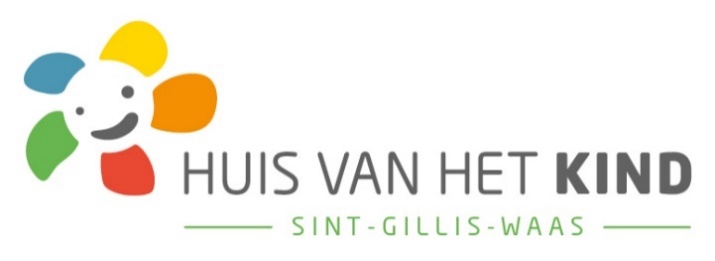 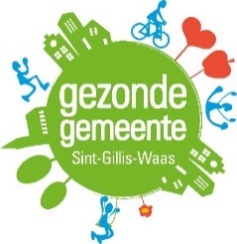 Extra ondersteuning voor gezinnen met kinderen tussen 0 en 25 jaarCLB Centrum voor Leerlingbegeleiding Waas en Dender Chat www.clbchat.be14 tot 21 uur ma – di – wo – do Kinderen en jongeren TeleblokChat www. teleblok.be/chat18 tot 23 uurElke weekdagiedereen Opvoedingslijntelefonisch078 15 00 10Ma tot vrij 10 tot 13 uur en van 14 tot 17 uurDo 10 tot 13 uur en van 14 tot 17 uur en van 19 tot 21 uur Niet op woensdag en weekendGezinnen met kinderen/jongeren Spreekuur opvoedingsondersteuning telefonisch0497 41 21 40Elke werkdag Gezinnen met kinderen/jongeren vanaf 4 jaar tot 25 jaarKind en Gezin lijnTelefonischContactformulier 078 150 100www.kindengezin.be 8 tot 20 uurElke werkdagGezinnen met baby’s en kleutersCGG Waas en Dender (Centrum voor Geestelijke Gezondheid)telefonisch078 35 34 35Elke werkdag jongeren, volwassenen en ouderen met psychosociale, psychische en/of psychiatrische problemen.Autisme Chattelefonischwww.ligaautismevlaanderen.beMa tot do van 10 tot 22 uurwerkdagKinderen, jongeren met autismeWat WatonlineWatwat.be Online platform voor jongeren Kraamzorg FamiliehulpTelefonisch of mail03 760 00 60 of kraamzorgsint-niklaas@familiehulp.beElke werkdagVoor zwangere vrouwen of ouders met een pasgeborene 